Ukeplan for Innføring 3, uke 50 og 51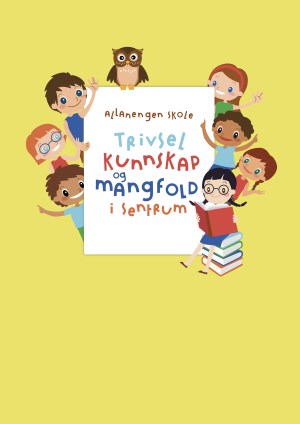 Timeplan uke 50Timeplan uke 51Beskjeder/infoHei. Elevene storkoste seg i Neptun lekeland forrige torsdag. Torsdag 14.12 skal vi feire at innføringsklassene vant «Gå til skolen aksjon». Den 18.12 skal vi ha juleverksted sammen med innføring 1 og 3, det blir kjekt. Tirsdag 19.12 er det skolegudstjeneste i Kirkelandet kirke. Se eget skriv om dette. Onsdag 20.12 er siste skoledag før vi tar juleferie. Elevene slutter kl 12.00 denne dagen. Elevene kan få lov til å ha med seg en 0,5 liter brus og godteri/sjokolade for ca. 30 kr. Første skoledag i 2024 blir onsdag 3. januar kl. 8.30. Ønsker dere alle en god jul og et godt nyttår MandagMonday11.1208.30-09.15Adventsstund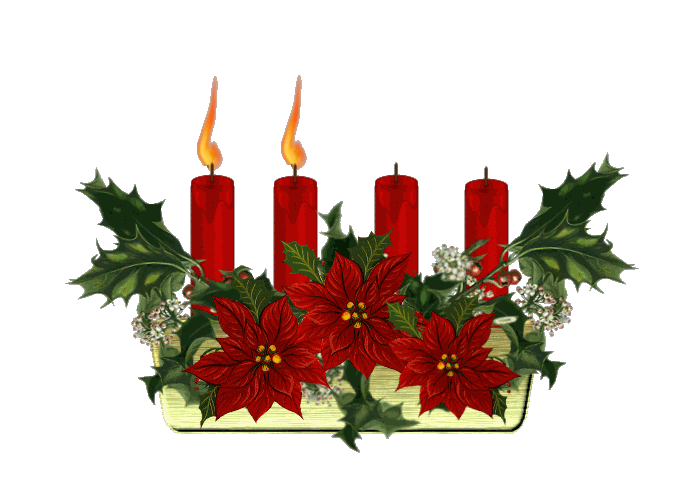 Andre lystenning09.30-11.00Muntlig:Gr.1 LekserGr.2 Lese Gr.3Ukas ord11.30-13.00Regning:De fire regnearteneTirsdagTuesday12.1208.30-09.15Norsk:Begreper:Dobbel konsonantLekser 09.30-11.00Gym:KondisjonStasjoner11.30-13.00Stasjoner:Lese, skrive, samtaleDigitale oppgaver07.30-08.15Skolefrokost  OnsdagWednesday13.1208.30-09.15Musikk:Julesanger09.30-11.00Lyd og lytte:Gr.1 Skriveoppg.Gr.2 Muntlige oppg.11.30-13.00Stasjoner:Lese, skrive, samtaleDigitale oppgaver13.15-14.00 LeksehjelpTorsdagThursday14.1208.30-09.15Julehefte09.30-11.00EngelskChristmas11.30-13.00Popcorn, saft og film sammen med innføring 1 og 213.15 – 14.00FYSFOSFysisk aktivitetFredag Friday15.1208.30-09.15Julehefte 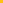 09.30-11.00Svømming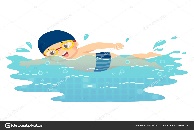 11.30-13.00Husk badetøy, håndkle, såpe og sjampoMandagMonday18.1208.30-09.15Adventsstund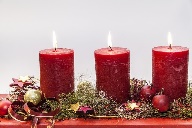 Tredje lystenning09.30-11.00Juleverksted sammen med innføring 1 og 211.30-13.00Juleverksted sammen med innføring 1 og 3TirsdagTuesday19.1208.30-09.15Julehefte09.30-11.00Skolegudstjeneste i Kirkelandet kirke.11.30-13.00Utelek og jobbe videre i julehefte07.30-08.15 Skolefrokost OnsdagWednesday20.1208.30-09.15Juletregang09.30-11.00Aktiviteter på klasserommetElevene slutter 12.00 denne dagen.Månedens verdi OmsorgMål Jeg kan vise at jeg bryr meg om andre gjennom ord og handlinger.Månedens læringsstrategierSpørsmål og svarTil tirsdagLes 15 minutter i boken dinSkriv tre setninger om hva du har gjort i dag.Kryss av ei rute på gledingskalenderenRepeter ord og begreper i rød bokTil onsdagLes 15 minutter i boken dinSkriv tre setninger om hva du har gjort i dag.Kryss av ei rute på gledingskalenderenRepeter ord og begreper i rød bokTil torsdag Les 15 minutter i boken dinSkriv tre setninger om hva du har gjort i dag.Kryss av ei rute på gledingskalenderenRrepeter ord og begreper i rød bokTil fredagLes 15 minutter i boken din.Skriv tre setninger om hva du har gjort i dag.Kryss av ei rute på gledingskalenderenRepeter ord og begreper rød bokUkas begrep Omsorg – Å bry seg om andre.Å oppmuntre – Si noe fint til andreÅ lytte – Vise at du er interessert i hva andre har å si.Å bry seg – Ha omsorg og vise at man er glad i noen. Yrker:                                                                                              En førskolelærerEn lege / en doktorEn bussjåførEn politimannEn frisørEn butikkansattEn bakerEn tømrerEn bilmekanikerEntall - flertallEn lege – flere legerEn tømrer – flere tømrereEn frisør – flere frisørerEn baker – flere bakereEn politimann - flere politimennEn bussjåfør – flere bussjåførerEpostOleanna.Joakimsen.Langaas@kristiansund.kommune.noTlf: 97189610Allanengen skoles hjemmesidehttps://www.minskole.no/allanengenTelefon sentralbord71 57 55 50Jeg har kontaktlærertime på tirsdager fra kl.08.30 – 09.15. Ta kontakt hvis dere lurer på noe. Tlf: 97189610Jeg har kontaktlærertime på tirsdager fra kl.08.30 – 09.15. Ta kontakt hvis dere lurer på noe. Tlf: 97189610Jeg har kontaktlærertime på tirsdager fra kl.08.30 – 09.15. Ta kontakt hvis dere lurer på noe. Tlf: 97189610